附件：环境监测技术人员培训班报名表请在报名表中正确填写“发票抬头”、“纳税人识别号”等信息，如无特殊情况，已开发票不予更换。单位名称邮编邮编通信地址（邮寄证书使用）电话电话联系人邮箱传真传真*培训人员姓 名性别身份证号 职务职务移动电话*培训人员*培训人员*培训人员*培训人员培训关注内容汇款账号帐户名称：中国环境科学学会开户银行：中国光大银行北京礼士路支行银行账号：75010188000331250单位汇款请备注“第*期监测+几人培训费”。个人汇款请备注需要开具的发票抬头。帐户名称：中国环境科学学会开户银行：中国光大银行北京礼士路支行银行账号：75010188000331250单位汇款请备注“第*期监测+几人培训费”。个人汇款请备注需要开具的发票抬头。帐户名称：中国环境科学学会开户银行：中国光大银行北京礼士路支行银行账号：75010188000331250单位汇款请备注“第*期监测+几人培训费”。个人汇款请备注需要开具的发票抬头。帐户名称：中国环境科学学会开户银行：中国光大银行北京礼士路支行银行账号：75010188000331250单位汇款请备注“第*期监测+几人培训费”。个人汇款请备注需要开具的发票抬头。付款时请在备注栏填写：第*期监测+单位简称+几人培训费  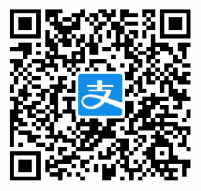 付款时请在备注栏填写：第*期监测+单位简称+几人培训费  开具发票发票类型发票类型□增值税普通发票  □增值税普通发票  □增值税普通发票  □增值税普通发票  开具发票发票抬头发票抬头开具发票纳税人识别号纳税人识别号提示1.近期蓝底免冠1寸彩色（蓝底）标准证件照2张；2.身份证（正反面）复印件；3.请将此表于培训前报至招生组邮箱，报到时上交1、2材料。1.近期蓝底免冠1寸彩色（蓝底）标准证件照2张；2.身份证（正反面）复印件；3.请将此表于培训前报至招生组邮箱，报到时上交1、2材料。1.近期蓝底免冠1寸彩色（蓝底）标准证件照2张；2.身份证（正反面）复印件；3.请将此表于培训前报至招生组邮箱，报到时上交1、2材料。1.近期蓝底免冠1寸彩色（蓝底）标准证件照2张；2.身份证（正反面）复印件；3.请将此表于培训前报至招生组邮箱，报到时上交1、2材料。1.近期蓝底免冠1寸彩色（蓝底）标准证件照2张；2.身份证（正反面）复印件；3.请将此表于培训前报至招生组邮箱，报到时上交1、2材料。1.近期蓝底免冠1寸彩色（蓝底）标准证件照2张；2.身份证（正反面）复印件；3.请将此表于培训前报至招生组邮箱，报到时上交1、2材料。联系人朱老师   18910262511   邮箱：bjlssj@chinacses.org朱老师   18910262511   邮箱：bjlssj@chinacses.org朱老师   18910262511   邮箱：bjlssj@chinacses.org朱老师   18910262511   邮箱：bjlssj@chinacses.org朱老师   18910262511   邮箱：bjlssj@chinacses.org朱老师   18910262511   邮箱：bjlssj@chinacses.org